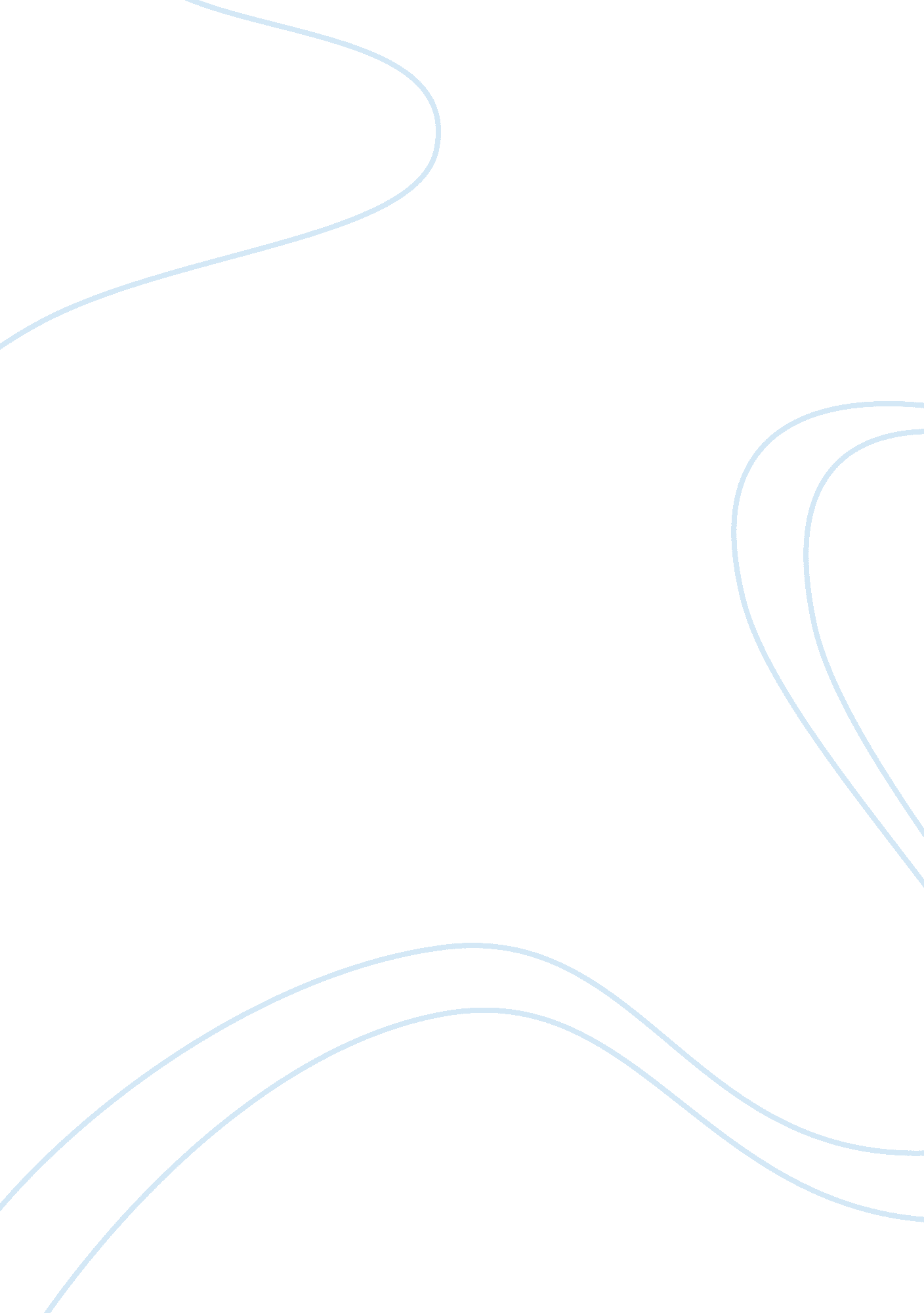 All possible frequencies of electromagnetic radiation biology essayArt & Culture, Comedy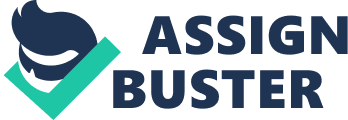 By definition, the extension of mechanical perturbations – such as sound moving ridges, H2O moving ridges and moving ridges on a string-require the presence of a medium. This paper deals with the Electromagnetic Spectrum formed by the Electromagnetic Waves, ( which unlike mechanical Waves ) can propagate through empty infinite. We begin by sing what an Electromagnetic Spectrum is. We so travel on justify its importance. Next we describe the scope of frequences of Electromagnetic Waves. This paper concludes with a expression at many frequences covered by Electromagnetic Waves in the Electromagnetic Spectrum and the brief account of some of its applications. ELECTROMAGNETIC SPECTRUM The electromagnetic spectrum is the scope of all possible frequences of electromagnetic radiation. The “ electromagnetic spectrum ” of an object is the characteristic distribution of electromagnetic radiation emitted or absorbed by that peculiar object. The electromagnetic spectrum is a continuum of all electromagnetic moving ridges arranged harmonizing to frequence and wavelength. The electromagnetic spectrum extends from low frequences used for modern wireless to gamma radiation at the short-wavelength terminal, covering wavelengths from 1000s of kilometers down to a fraction of the size of an atom. The long wavelength bound is the size of the universe itself, while it is thought that the short wavelength bound is in the locality of the Planck length, although in rule the spectrum is infinite and uninterrupted. The Sun, Earth, and other organic structures radiate electromagnetic energy of changing wavelengths. Electromagnetic energy base on ballss through infinite at the velocity of visible radiation in the signifier of sinusoidal moving ridges. The wavelength is the distance from moving ridge crest to beckon crest ( see figure below ) . Light is a peculiar type of electromagnetic radiation that can be seen and sensed by the human oculus, but this energy exists at a broad scope of wavelengths. The micrometer is the basic unit for mensurating the wavelength of electromagnetic moving ridges. The spectrum of moving ridges is divided into subdivisions based on wavelength. The shortest moving ridges are gamma beams, which have wavelengths of 10e-6 micrometers or less. The longest moving ridges are radio moving ridges, which have wavelengths of many kilometers. The scope of seeable consists of the narrow part of the spectrum, from 0. 4 micrometers ( blue ) to 0. 7 micrometers ( ruddy ) . — — — — — — — — — — — — — — — — — — — — — — — — — — — — — — — — — — — — — — — — — – RANGE OF THE SPECTRUM EM moving ridges are typically described by any of the undermentioned three physical belongingss: the frequence degree Fahrenheit, wavelength I» , or photon energy E. Frequencies scope from 2. 4A-1023A Hz ( 1 GeV gamma beams ) down to the local plasma frequence of the ionised interstellar medium ( ~1kHz ) . Wavelength is reciprocally relative to the moving ridge frequence, so gamma beams have really short wavelengths that are fractions of the size of atoms, whereas wavelengths can be every bit long as the existence. Photon energy is straight relative to the moving ridge frequence, so gamma beams have the highest energy ( around a billion negatron Vs ) and wireless moving ridges have really low energy ( around femto negatron Vs ) . These dealingss are illustrated by the undermentioned equations: Where: degree Celsiuss = 299, 792, 458A m/s is the velocity of visible radiation in vacuity andH = 6. 62606896 ( 33 ) A-10a?’34A J s = 4. 13566733 ( 10 ) A-10a?’15A electron volt s is Planck ‘ s invariable. Whenever electromagnetic moving ridges exist in a medium with affair, their wavelength is decreased. Wavelengths of electromagnetic radiation, no affair what medium they are going through, are normally quoted in footings of the vacuity wavelength, although this is non ever explicitly stated. By and large, EM radiation is classified by wavelength into wireless moving ridge, microwave, infrared, the seeable part we perceive as visible radiation, UV, X-rays and gamma beams. The behavior of EM radiation depends on its wavelength. When EM radiation interacts with individual atoms and molecules, its behavior besides depends on the sum of energy per quantum ( photon ) it carries. Spectroscopy can observe a much wider part of the EM spectrum than the seeable scope of 400A nanometers to 700A nanometers. A common research lab spectroscope can observe wavelengths from 2A nanometers to 2500A nanometers. Detailed information about the physical belongingss of objects, gases, or even stars can be obtained from this type of device. Spectroscopes are widely used in astrophysics. For illustration, many H atoms emit a wireless moving ridge photon which has a wavelength of 21. 12A centimeter. Besides, frequences of 30 Hz and below can be produced by and are of import in the survey of certain leading nebulae and frequences every bit high as 2. 9A-1027A Hz have been detected from astrophysical beginnings. — — — — — — — — — — — — — — — — — — — — — — — — — — — — — — — — — — — — — — — — — — — — — — — — — — — — — — — — The Spectrum of Electromagnetic Waves While the categorization strategy is by and large accurate, in world there is frequently some overlap between neighboring types of electromagnetic energy. For illustration, SLF wireless moving ridges at 60A Hz may be received and studied by uranologists, or may be ducted along wires as electric power, although the latter is, purely talking, non electromagnetic radiation at all ( see near and far field ) The differentiation between X and gamma beams is based on beginnings: gamma beams are the photons generated from atomic decay or other atomic and sub nuclear/particle procedure, whereas X raies are generated by electronic passages affecting extremely energetic inner atomic negatrons. By and large, atomic passages are much more energetic than electronic passages, so normally, gamma-rays are more energetic than X raies, but exclusions exist. By analogy to electronic passages, muonic atom passages are besides said to bring forth X raies, even though their energy may transcend 6A mega negatron Vs ( 0. 96 pJ ) , whereas there are many ( 77 known to be less than 10A keV ( 1. 6 fJ ) ) low-energy atomic passages ( e. g. the 7. 6A electron volt ( 1. 22 aJ ) atomic passage of thorium-229 ) , and despite being one million-fold less energetic than some muonic X raies, the emitted photons are still called gamma beams due to their atomic beginning. Besides, the part of the spectrum of the peculiar electromagnetic radiation is reference-frame dependant ( on history of the Doppler displacement for visible radiation ) so EM radiation which one perceiver would state is in one part of the spectrum could look to an perceiver traveling at a significant fraction of the velocity of visible radiation with regard to the first to be in another portion of the spectrum. For illustration, see the cosmic microwave background. It was produced, when affair and radiation decoupled, by the de-excitation of H atoms to the land province. These photons were from Lyman series passages, seting them in the UV ( UV ) portion of the electromagnetic spectrum. Now this radiation has undergone adequate cosmogonic ruddy displacement to set it into the microwave part of the spectrum for perceivers traveling easy ( compared to the velocity of visible radiation ) with regard to the universe. However, for atoms traveling near the velocity of visible radiation, this radiation will be blue-shifted in their remainder frame. The highest energy cosmic beam protons are traveling such that, in their remainder frame, this radiation is blueshifted to high energy gamma beams which interact with the proton to bring forth bound quark-antiquark braces ( pi-mesons ) . This is the beginning of the GZK boundRadio Waves: – whose wavelength scope from more than 104 m to about 0. 1m, are the consequences of charges speed uping through carry oning wires. They are generated by such electronic devices as LC oscillators and are used in wireless and telecasting communicating systems. Radio moving ridges by and large are utilized by aerials of appropriate size ( harmonizing to the rule of resonance ) , with wavelengths runing from 100s of metres to about one millimeter. They are used for transmittal of informations, via transition. Television, nomadic phones, radio networking and recreational wireless all use wireless moving ridges. The usage of the wireless spectrum is regulated by many authoritiess through frequence allotment. Radio moving ridges can be made to transport information by changing a combination of the amplitude, frequence and stage of the moving ridge within a frequence set. When EM radiation impinges upon a music director, it couples to the music director, travels along it, and induces an electric current on the surface of that music director by exciting the negatrons of the carry oning stuff. This consequence ( the tegument consequence ) is used in aerial. EM radiation may besides do certain molecules to absorb energy and therefore to heat up, doing thermic effects and sometimes Burnss. This is exploited in microwave ovens. Microwaves: – The ace high frequence ( SHF ) and highly high frequence ( EHF ) of microwaves come following up the frequence graduated table. Microwaves are moving ridges which are typically short plenty to use cannular metal wave guides of sensible diameter. They have wavelengths runing from about 0. 3m to 10-4 m and are besides generated by electronic devices. Because of their short moving ridge lengths, they are good suited for radio detection and ranging system and for analyzing atomic and molecular belongingss of affair. Microwave ovens are an interesting domestic application of these moving ridges. It has been suggested that the solar energy could be harnessed by beaming microwaves to the Earth from a solar aggregator in infinite. Microwave energy is produced with klystron and magnetron tubings, and with solid province rectifying tubes such as Gunn and IMPATT devices. Microwaves are absorbed by molecules that have a dipole minute in liquids. In a microwave oven, this consequence is used to heat nutrient. Low-intensity microwave radiation is used in Wi-Fi, although this is at strength degrees unable to do thermic warming. Volumetric warming, as used by microwaves, transportation energy through the stuff electromagnetically, non as a thermic heat flux. The benefit of this is a more unvarying warming and decreased warming clip ; microwaves can heat stuff in less than 1 % of the clip of conventional warming methods. When active, the mean microwave oven is powerful plenty to do intervention at close scope with ill shielded electromagnetic Fieldss such as those found in nomadic medical devices and inexpensive consumer electronics. Infrared Waves: – have wavelengths runing from about 10-3m to the longest wavelength of seeable light, 7×10-7m. These moving ridges, produced by molecules and room temperature objects, are readily absorbed by most stuffs. The infrared energy absorbed by a substance appears as internal energy because the energy agitates object ‘ s atoms, increasing their vibrational or translational gesture, which consequences in a temperature addition. Infrared radiation has practical and scientific applications in many countries, including physical therapy, IR picture taking and vibrational spectrometry. The infrared portion of the electromagnetic spectrum covers the scope from approximately 300A GHz ( 1A millimeter ) to 400 THz ( 750A nanometer ) . It can be divided into three parts: Far-infrared, from 300A GHz ( 1A millimeter ) to 30 THz ( 10 I? m ) . The lower portion of this scope may besides be called microwaves. This radiation is typically absorbed by alleged rotational manners in gas-phase molecules, by molecular gestures in liquids, and by phonons in solids. The H2O in the Earth ‘ s atmosphere absorbs so strongly in this scope that it renders the ambiance efficaciously opaque. However, there are certain wavelength scopes ( “ Windowss ” ) within the opaque scope which allow partial transmittal, and can be used for uranology. The wavelength scope from about 200 I? m up to a few millimeter is frequently referred to as “ sub-millimetre ” in uranology, reserving far infrared for wavelengths below 200 I? m. Mid-infrared, from 30 to 120 THz ( 10 to 2. 5 I? m ) . Hot objects ( black-body radiators ) can radiate strongly in this scope. It is absorbed by molecular quivers, where the different atoms in a molecule vibrate around their equilibrium places. This scope is sometimes called the fingerprint part since the mid-infrared soaking up spectrum of a compound is really specific for that compound. Near-infrared, from 120 to 400 THz ( 2, 500 to 750A nanometer ) . Physical procedures that are relevant for this scope are similar to those for seeable visible radiation. Visible visible radiation: – It is the most familiar signifier of electromagnetic spectrum the human oculus can observe. Light is produced by the rearrangement of negatrons in atoms and molecules. The assorted wavelengths of seeable visible radiation, which correspond to different colorss, scope from ruddy ( I»= 7×10-7 ) to violet ( I»= 4×10-7 ) . The sensitiveness of the human oculus is a map of wavelength, being a upper limit of 5. 5×10-7m. This is the scope in which the Sun and stars similar to it emit most of their radiation. It is likely non a happenstance that the human oculus is sensitive to the wavelengths that the Sun emits most strongly. Visible visible radiation ( and near-infrared visible radiation ) is typically captive and emitted by negatrons in molecules and atoms that move from one energy degree to another. The visible radiation we see with our eyes is truly a really little part of the electromagnetic spectrum. A rainbow shows the optical ( seeable ) portion of the electromagnetic spectrum ; infrared ( if you could see it ) would be located merely beyond the ruddy side of the rainbow with ultraviolet looking merely beyond the purple terminal. Electromagnetic radiation with a wavelength between 380 nanometers and 760A nanometers ( 790-400 THz ) is detected by the human oculus and perceived as seeable visible radiation. Other wavelengths, particularly near infrared ( longer than 760A nanometer ) and UV ( shorter than 380A nanometer ) are besides sometimes referred to as visible radiation, particularly when the visibleness to worlds is non relevant. If radiation holding a frequence in the seeable part of the EM spectrum reflects off an object, say, a bowl of fruit, and so strikes our eyes, this consequences in our ocular perceptual experience of the scene. Our encephalon ‘ s ocular system processes the battalion of reflected frequences into different sunglassess and chromaticities, and through this not-entirely-understood psychophysical phenomenon, most people perceive a bowl of fruit. At most wavelengths, nevertheless, the information carried by electromagnetic radiation is non straight detected by human senses. Natural beginnings produce EM radiation across the spectrum, and our engineering can besides pull strings a wide scope of wavelengths. Optical fibre transmits light which, although non suited for direct screening, can transport informations that can be translated into sound or an image. The cryptography used in such informations is similar to that used with wireless moving ridges. Ultraviolet visible radiation: – These cover wavelengths runing from about 4×10-7 to 6×10-10m. The Sun is an of import beginning of UV ( UV ) visible radiation, which is the chief cause of sun burn. Sunscreen lotions are crystalline to seeable light but absorb most of the UV visible radiation. The higher a sunblock ‘ s solar protection factor, or SPF, the greater the per centum of UV visible radiation absorbed. Ultraviolet beams have besides been implicated in the formation of cataracts, a clouding of lens inside the oculus. Most of the UV visible radiation from the Sun is absorbed by ozone ( O3 ) molecules in the Earth ‘ s upper ambiance, in a bed called the stratosphere. This ozone shield converts lethal high energy UV energy into IR radiation, which in bend warms the stratosphere. Following in frequence comes ultraviolet ( UV ) . This is radiation whose wavelength is shorter than the purple terminal of the seeable spectrum, and longer than that of an X ray. Bing really energetic, UV can interrupt chemical bonds, doing molecules remarkably reactive or ionising them ( see photoelectric consequence ) , in general altering their common behavior. Sunburn, for illustration, is caused by the riotous effects of UV radiation on tegument cells, which is the chief cause of tegument malignant neoplastic disease, if the radiation irreparably amendss the complex DNA molecules in the cells ( UV radiation is a proved mutagen ) . The Sun emits a big sum of UV radiation, which could rapidly turn Earth into a waste desert. However, most of it is absorbed by the ambiance ‘ s ozone bed before making the surface. X raies: – They have wavelengths in the scope from about 10-8m to 10-12m. The most common beginning of X raies is the fillet of high-energy negatrons upon pelting a metal mark. X raies are used as a diagnostic tool in medical specialty ( a procedure known as skiagraphy ) and as a intervention for certain signifiers of malignant neoplastic disease every bit good as for high-energy natural philosophies and astronomy.. Because X raies can damage or destruct life tissues and beings, attention must be taken to avoid unneeded exposure or over exposure. X raies are besides used in the survey of crystal construction because x-ray wavelengths are comparable to the atomic separation distances in solids ( about 0. 1nm ) . Difficult X raies have shorter wavelengths than soft X-rays. , Neutron stars and accumulation discs around black holes emit X raies, which enable us to analyze them. X raies are given off by stars and are strongly emitted by some types of nebulae. Gamma beams: – After difficult X raies comes gamma beams, which were discovered by Paul Villard in 1900, these are the most energetic photons, holding no defined lower bound to their wavelength. They are electromagnetic moving ridges emitted by radioactive karyon ( such as 60Co and 137Cs ) and during certain atomic reactions. High-energy gamma beams are a constituent of cosmic beams that enter the Earth ‘ s ambiance from infinite. They have wavelength runing from about 10-10m to less than 10-14m. Gamma beams are extremely perforating and produce serious harm when absorbed by populating tissues. Consequently those working near such unsafe radiation must be protected with to a great extent absorbing stuff such as thick beds of lead. They are utile to uranologists in the survey of high energy objects or parts, and happen a usage with physicists thanks to their acute ability and their production from radioisotopes. Gamma beams are besides used for the irradiation of nutrient and seed for sterilisation, and in medical specialty they are used in radiation malignant neoplastic disease therapy and some sorts of diagnostic imagination such as PET scans. The wavelength of gamma beams can be measured with high truth by agencies of Compton sprinkling. Note: There are no exactly defined boundaries between the sets of the electromagnetic spectrum. Radiations of some types have a mixture of the belongingss of those in two parts of the spectrum. For illustration, ruddy visible radiation resembles infrared radiation in that it can vibrate some chemical bonds. — — — — — — — — — — — — — — — — — — — — — — — — — — — — — — — — — — — — — — — — — – Application Areas of Electromagnetic Waves Electromagnetic Waves in the modern universe have led to evolvement of many advanced communicating systems some of them are radio, telecasting, radio detection and rangings, etc. We would now concentrate on how these electromagnetic moving ridges which carry energy and impulse are used in assorted applications round the Earth. Telemetry Telemetry is the procedure of doing measurings from a distant location and conveying those measurings to having equipment. The earliest telemetry systems, developed in the United States during the 1880s, monitored the distribution and usage of electricity in a given part, and relayed this information back to power companies utilizing telephone lines. By the terminal of World War I, electric companies used the power lines themselves as information relays, and though such electrical telemetry systems remain in usage in some sectors, most modern telemetry systems apply radio signals. An illustration of a modern telemetry application is the usage of an input device called a transducer to mensurate information refering an spaceman ‘ s critical marks ( pulse, blood force per unit area, organic structure temperature, and so on ) during a manned infinite flight. The transducer takes this information and converts it into an electrical urge, which is so beamed to the infinite monitoring station on Earth. Because this signal carries information, it must be modulated, but there is small danger of intervention with broadcast transmittals on Earth. Typically, signals from ballistic capsule are sent in a scope above 10 10 Hz, far above the frequences of most microwave transmittals for commercial intents. Radar Radio moving ridges can be used to direct communicating signals, or even to cook nutrient ; they can besides be used to happen and mensurate things. One of the most obvious applications in this respect is radio detection and ranging, an acronym for RAdio Detection And Ranging. Radio makes it possible for pilots to “ see ” through clouds, rain, fog, and all mode of natural phenomena-not least of which is darkness. It can besides place objects, both natural and manmade, therefore enabling a peacetime pilot to avoid hitting another trade or the side of a mountain. On the other manus, radio detection and ranging may assist a pilot in wartime to observe the presence of an enemy. Nor is radio detection and ranging used merely in the skies, or for military intents, such as steering missiles: on the land, it is used to observe the velocities of objects such as cars on an interstate main road, every bit good as to track storms. In the simplest theoretical account of radio detection and ranging operation, the unit sends out microwaves toward the mark, and the moving ridges resile back off the mark to the unit. Though the velocity of visible radiation is reduced slightly, due to the fact that moving ridges are going through air instead than through a vacuity, it is, however, possible to account for this difference. Hence, the distance to the mark can be calculated utilizing the simple expression vitamin D = Vermont, where vitamin D is distance, V is speed, and T is clip. Typically, a radio detection and ranging system includes the followers: a frequence generator and a unit for commanding the timing of signals ; a sender and, as with broadcast wireless, a modulator ; a duplexer, which switches back and Forth between transmittal and response manner ; an aerial ; a receiving system, which detects and amplifies the signals bounced back to the aerial ; signal and informations treating units ; and informations display units. In a monostatic unit-one in which the sender and receiving system are in the same location-the unit has to be continually switched between directing and having manners. Clearly, a bistatic unit-one in which the sender and receiving system aerials are at different locations-is by and large preferred ; but on an aeroplane, for case, there is no pick but to utilize a monostatic unit. In order to find the scope to a target-whether that mark be a mountain, an enemy aircraft, or a storm-the mark itself must foremost be detected. This can be ambitious, because merely a little part of the familial pulsation comes back to the receiving aerial. At the same clip, the aerial receives contemplations from a figure of other objects, and it can be hard to find which signal comes from the mark. For an aircraft in a wartime state of affairs, these jobs are compounded by the usage of enemy countermeasures such as radio detection and ranging “ jamming. ” Still another trouble confronting a military circular is the fact that the usage of radio detection and ranging itself-that is the transmittal of microwaves-makes the aircraft detectable to opposing forces. MICROWAVE OVENS The same microwaves that transmit FM and telecasting signals-to name merely the most obviously applications of microwave for communication-can besides be harnessed to cook nutrient. The microwave oven, introduced commercially in 1955, was an branch of military engineering developed a decennary before. During World War II, the Raytheon Manufacturing Company had experimented with a magnetron, a device for bring forthing highly short-wavelength wireless signals as a agency of bettering the efficiency of military radio detection and ranging. While working with a magnetron, a technician named Percy Spencer was surprised to detect that a confect saloon in his pocket had melted, even though he had non felt any heat. This led him to sing the possibilities of using the magnetron to peacetime utilizations, and a decennary subsequently, Raytheon ‘ s “ radio detection and ranging scope ” hit the market. Those early microwave ovens had none of varied power scenes to which modern users of the microwave-found today in two-thirds of all American homes-are accustomed. In the first microwaves, the lone scenes were “ on ” and “ away, ” because there were merely two possible accommodations: either the magnetron would bring forth, or non bring forth, microwaves. Today, it is possible to utilize a microwave for about anything that involves the warming of nutrient that contains water-from deicing a steak to starting Zea mays everta. As noted much earlier, in the general treatment of electromagnetic radiation, there are three basic types of heat transportation: conductivity, convection, and radiation. Without traveling into excessively much item here, conductivity by and large involves heat transportation between molecules in a solid ; convection takes topographic point in a fluid ( a gas such as air or a liquid such as H2O ) ; and radiation, of class, requires no medium. A conventional oven cooks through convection, though conductivity besides carries heat from the outer beds of a solid ( for illustration, a Meleagris gallopavo ) to the inside. A microwave, on the other manus, uses radiation to heat the outer beds of the nutrient ; so conductivity, as with a conventional oven, does the remainder. The difference is that the microwave heats merely the food-or, more specifically, the H2O, which so transfers heat throughout the point being heated-and non the dish or home base. Thus, many stuffs, every bit long as they do non incorporate H2O, can be placed in a microwave oven without being melted or burned. Metal, though it contains no H2O, is insecure because the microwaves resile off the metal surfaces, making a microwave buildup that can bring forth flickers and damage the oven. In a microwave oven, microwaves emitted by a little aerial are directed into the cookery compartment, and as they enter, they pass a set of turning metal fan blades. This is the scaremonger, which disperses the microwaves uniformly over the surface of the nutrient to be heated. As a microwave strikes a H2O molecule, resonance causes the molecule to aline with the way of the moving ridge. An hovering magnetron causes the microwaves to hover every bit good, and this, in bend, compels the H2O molecules to make the same. Therefore, the H2O molecules are switching in place several million times a 2nd, and this quiver generates energy that heats the H2O. RADIO COMMUNICATION Among the most familiar parts of the electromagnetic spectrum, in modern life at least, is wireless. In most conventional representations of the spectrum, wireless moving ridges are shown either at the left terminal or the bottom, as an indicant of the fact that these are the electromagnetic moving ridges with the lowest frequences, the longest wavelengths, and the smallest degrees of photon energy. Included in this wide sub-spectrum, with frequences up to about 10 7 Hertz are long-wave wireless, short-wave wireless, and microwaves. The countries of communicating affected are many: broadcast wireless, telecasting, nomadic phones, radar-and even extremely specific signifiers of engineering such as babe proctors. Though the work of Maxwell and Hertz was foundational to the harnessing of wireless moving ridges for human usage, the practical usage of wireless had its beginnings with Marconi. During the 1890s, he made the first wireless transmittals, and, by the terminal of the century, he had succeeded in conveying telegraph messages across the Atlantic Ocean-a effort which earned him the Nobel Prize for natural philosophies in 1909. Marconi ‘ s flicker senders could direct merely coded messages, and due to the wide, long-wave length signals used, merely a few Stationss could air at the same clip. The development of the negatron tubing in the early old ages of the 20th century, nevertheless, made it possible to convey narrower signals on stable frequences. This, in bend, enabled the development of engineering for directing address and music over the airwaves. THE DEVELOPMENT OF AM AND FM. A wireless signal is merely a bearer: the procedure of adding information-that is, complex sounds such as those of address or music-is called transition. The first type of transition developed was AM, or amplitude transition, which Canadian-American physicist Reginald Aubrey Fessenden ( 1866-1932 ) demonstrated with the first United States wireless broadcast in 1906. Amplitude transition varies the instantaneous amplitude of the wireless moving ridge, a map of the wireless station ‘ s power, as a agency of conveying information. By the terminal of World War I, wireless had emerged as a popular manner of communicating: for the first clip in history, full states could hear the same sounds at the same clip. During the 1930s, wireless became progressively of import, both for amusement and information. Families in the epoch of the Great Depression would garner around big “ cathedral wirelesss ” -so named for their size and shape-to hear comedy plans, soap operas, intelligence plans, and addresss by of import public figures such as President Franklin D. Roosevelt. Throughout this era-indeed, for more than a half-century from the terminal of the first World War to the tallness of the Vietnam Conflict in the mid-1960s-AM held a dominant place in wireless. This remained the instance despite a figure of restrictions built-in in amplitude transition: AM broadcasts flickered with starting noises from lightning, for case, and autos with AM wirelesss tended to lose their signal when traveling under a span. Yet, another manner of wireless transmittal was developed in the 1930s, thanks to American discoverer and electrical applied scientist Edwin H. Armstrong ( 1890-1954 ) . This was FM, or frequence transition, which varied the wireless signal ‘ s frequence instead than its amplitude. Not merely did FM offer a different type of transition ; it was on an wholly different frequence scope. Whereas AM is an illustration of a long-wave wireless transmittal, FM is on the microwave sector of the electromagnetic spectrum, along with telecasting and radio detection and ranging. Due to its high frequence and signifier of transition, FM offered a “ clean ” sound as compared with AM. The add-on of FM two-channel broadcasts in the 1950s offered still farther betterments ; yet despite the advantages of FM, audiences were slow to alter, and FM did non go popular until the mid-to late sixtiess. SIGNAL PROPAGATIONAM signals have much longer wavelengths, and smaller frequences, than do FM signals, and this, in bend, affects the agencies by which AM signals are propagated. There are, of class, much longer radio wavelengths ; hence, AM signals are described as intermediate in wavelength. These intermediate-wavelength signals reflect off extremely charged beds in the ionosphere between 25 and 200 myocardial infarction ( 40-332 kilometer ) above Earth ‘ s surface. Short-wave-length signals, such as those of FM, on the other manus, follow a straight-line way. As a consequence, AM broadcasts extend much farther than FM, peculiarly at dark. At a low degree in the ionosphere is the D bed, created by the Sun when it is high in the sky. The D bed absorbs medium-wavelength signals during the twenty-four hours, and for this ground, AM signals do non go far during daytime hours. After the Sun goes down, nevertheless, the D bed shortly slices, and this makes it possible for AM signals to reflect off a much higher bed of the ionosphere known as the F bed. ( This is besides sometimes known as the Heaviside bed, or the Kennelly-Heaviside bed, after English physicist Oliver Heaviside and British-American electrical applied scientist Arthur Edwin Kennelly, who independently discovered the ionosphere in 1902. ) AM signals “ bounciness ” off the F bed as though it were a mirror, doing it possible for a hearer at dark to pick up a signal from halfway across the state. The Sun has other effects on long-wave and intermediate-wave wireless transmittals. Sunspots, or dark countries that appear on the Sun in rhythms of about 11 old ages, can ensue in a heavier buildup of the ionosphere than normal, therefore hindering radio-signal extension. In add-on, occasional barrage of Earth by charged atoms from the Sun can besides interrupt transmittals. Due to the high frequences of FM signals, these do non reflect off the ionosphere ; alternatively, they are received as direct moving ridges. For this ground, an FM station has a reasonably short broadcast scope, and this varies small with respect to twenty-four hours or dark. The limited scope of FM Stationss as compared to AM means that there is much less intervention on the FM dial than for AM. In the United States and most other states, one can non merely broadcast at will ; the airwaves are regulated, and, in America, the regulating authorization is the Federal Communications Commission ( FCC ) . The FCC, established in 1934, was an branch of the Federal Radio Commission, founded by Congress seven old ages earlier. The FCC really “ sells air, ” bear downing companies a fee to derive rights to a certain frequence. Those companies may in bend sell that air to others for a net income. At the clip of the FCC ‘ s constitution, AM was widely used, and the federal authorities assigned AM Stationss the frequence scope of 535 kilohertzs to 1. 7 MHz. Therefore, if an AM station today is called, for case, “ AM 640, ” this means that it operates at 640 kilohertz on the dial. The FCC assigned the scope of 5. 9 to 26. 1 MHz to short-wave wireless, and subsequently the country of 26. 96 to 27. 41 MHz to citizens ‘ set ( CB ) wireless. Above these are microwave parts assigned to telecasting Stationss, every bit good as FM, which occupies the scope from 88 to 108 MHz. The organisation of the electromagnetic spectrum ‘ s wireless frequencies-which, of class, is an wholly arbitrary, human made process-is fascinating. It includes assigned frequences for everything from garage-door openers to deep-space wireless communications. The FCC recognizes seven divisions of wireless bearers, utilizing a system that is non so much based on rational regulations as it is on the manner that the communications industries happened to develop over clip. THE SEVEN FCC DIVISIONSMost of what has so far been described falls under the header of “ Public Fixed Radio Services ” : AM and FM wireless, other types of wireless such as shortwave, telecasting, assorted other signifiers of microwave broadcast medium, satellite systems, and communicating systems for federal sections and bureaus. “ Public Mobile Services ” include beepers, air-to-surface service ( for illustration, aircraft-to-tower communications ) , offshore service for sailing vass, and rural radio-telephone service. “ Commercial Mobile Radio Services ” is the kingdom of cellular phones, and “ Personal Communications Service ” that of the newer radio engineering that began to dispute cellular for market laterality in the late ninetiess.“ Private Land Mobile Radio Service ” ( PMR ) and “ Private Operational-Fixed Microwave Services ” ( OFS ) are instead hard to separate, the principal difference being that the former is used entirely by profit-making concerns, and the latter largely by non-profit-making establishments. An illustration of PMR engineering is the despatching wirelesss used by taxis, but this is merely one of the more well-known signifiers of internal electronic communications for industry. For case, when a movie production company is hiting a image and the manager needs to talk to person at the manufacturer ‘ s dawdler a stat mi off, she may utilize PMR wireless engineering. OFS was ab initio designated strictly for non-profit-making usage, and is used frequently by schools ; but Bankss and other profit-making establishments frequently use OFS because of its low cost. Finally, there is the kingdom of “ Personal Radio Services, ” created by the FCC in 1992. This subdivision, still in its babyhood, will likely one twenty-four hours include video-on-demand, synergistic polling, on-line shopping and banking, and other activities classified under the header of Interactive Video and Data Services, or IVDS. Unlike other types of picture engineering, these will wholly be wireless, and, hence, stand for a telecommunications revolution all their ain. MICROWAVE COMMUNICATION Though microwaves are treated individually from wireless moving ridges, in fact, they are merely radio signals of a really short wavelength. As celebrated earlier, FM signals are really carried on microwaves, and, as with FM in peculiar, microwave signals in general are really clear and really strong, but do non widen over a great geographical country. Nor does micro-cook include merely high-frequency wireless and telecasting ; in fact, any type of information that can be transmitted via telephone wires or coaxal overseas telegrams can besides be sent via a microwave circuit. Microwaves have a really narrow, focussed beam: therefore, the signal is amplified well when an aerial receives it. This phenomenon, known as “ high aerial addition, ” means that microwave senders need non be extremely powerful to bring forth a strong signal. To foster the range of microwave broadcasts, senders are frequently placed atop mountain extremums, brows, or tall edifices. In the yesteryear, a microwave-transmitting web such as NBC ( National Broadcasting Company ) or CBS ( Columbia Broadcasting System ) required a web of ground-based relay Stationss to travel its signal across the continent. The coming of orbiter broadcast medium in the sixtiess, nevertheless, changed much about the manner signals are beamed: today, webs typically replace, or at least augment, ground-based relays with satellite relays. The first worldwide satellite Television broadcast, in the summer of 1967, featured the Beatles singing their latest vocal “ All You Need Is Love. ” Due to the international character of the broadcast, with an estimated 200 million viewing audiences, John Lennon and Paul McCartney wrote a vocal with simple, cosmopolitan wordss, and the consequence was merely another illustration of electronic communicating unifying big populations. Indeed, the phenomenon of stone music, and of superstardom as people know it today, would be impossible without many of the signifiers of engineering discussed here. Long before the Television broadcast, the Beatles had come to fame through the playing of their music on the wireless waves-and, therefore, they owed much to Maxwell, Hertz, and Marconi. R ADIO W AVES FOR M EASUREMENT AND R ANGING HOW A Medical X-RAY MACHINE WORKS “ Soft ” X – Ray Machines, Such As This One Being Used By A Dentist To Photograph The Patient ‘ s Teeth, Operate At Relatively Low Frequencies And Thus Do n’t Harm The Patient. ( Photograph ByRichard T. Nowitz/Corbis )Due to their really short wavelengths, ten beams can go through through substances of low density-for illustration, fat and other signifiers of soft tissue-without their motion being interrupted. But in stuffs of higher denseness, such as bone, atoms are packed closely together, and this provides ten beams with less infinite through which to go. As a consequence, x-ray images show dark countries where the beams travelled wholly through the mark, and light images of dense stuffs that blocked the motion of the beams. Medical x-ray machines are typically referred to either as “ difficult ” or “ soft. ” Soft x beams are the 1s with which most people are more familiar. Operating at a comparatively low frequence, these are used to snap castanetss and internal variety meats, and provided the patient does non have drawn-out exposure to the beams, they cause small harm. Hard x rays, on the other manus, are designed exactly to do damage-not to the patient, but to malignant neoplastic disease cells. Because they use high electromotive force and high-frequency beams, difficult x beams can be rather unsafe to the patient every bit good. OTHER APPLICATIONS X-ray crystallography, developed in the early 20th century, is devoted to the survey of the intervention forms produced by x beams go throughing through stuffs that are crystalline in Structure. Each of these finds, in bend, transformed day-to-day life: insulin, by offering hope to diabetics, penicillin, by supplying a intervention for a figure of antecedently fatal unwellnesss, and DNA, by enabling scientists to do complex appraisals of familial information. In add-on to the medical applications, the scanning capablenesss of x-ray machines make them utile for security. A healthy individual receives an ten beam at a physician ‘ s office merely one time in a piece ; but everyone who carries points past a certain point in a major airdrome must subject to x-ray security scanning. If one is transporting a bag or briefcase, for case, this is placed on a traveling belt and subjected to scanning by a low-power device that can uncover the contents. G AMMA R AYS At the furthest known ranges of the electromagnetic spectrum are gamma beams, extremist high-frequency, high-energy, and short-wavelength signifiers of radiation. Human apprehension of gamma beams, including the amazing powers they contain, is still in its babyhood. In 1979, a moving ridge of tremendous energy passed over the Solar System. Though its effects on Earth were negligible, instruments aboard several orbiters provided informations refering an tremendous measure of radiation caused by gamma beams. As to the beginning of the beams themselves, believed to be a merchandise of atomic merger on some other organic structure in the existence, scientists knew nil. The Compton Gamma Ray Observatory Satellite, launched by NASA ( National Aeronautics and Space Administration ) in 1991, detected a figure of gamma-ray explosions over the following two old ages. The energy in these explosions was reeling: merely one of these, scientists calculated, contained more than a 1000 times as much energy as the Sun will bring forth in its full life-time of 10 billion old ages. Some uranologists speculate that the beginning of these gamma-ray explosions may finally be a distant supernova, or detonating star. If this is the instance, scientists may hold found the supernova ; but do non anticipate to see it in the dark sky. It is non known merely how long ago it exploded, but its visible radiation appeared on Earth some 340, 000 old ages ago, and during that clip it was seeable in daytime for more than two old ages. So great was its power that the effects of this leading phenomenon are still being experienced. ULTRAVIOLET LIGHT Very small of the Sun ‘ s UV visible radiation penetrates Earth ‘ s atmosphere-a fortunate thing, since UV ( UV ) radiation can be really harmful to human tegument. A sunburn, as a affair of fact, is really the tegument ‘ s defense mechanism against these harmful UV beams. Due to the fact that Earth is mostly opaque, or resistant, to ultraviolet visible radiation, the most important technological applications of UV radiation are found in outer infinite. In 1978 the United States, in cooperation with several European infinite bureaus, launched the International Ultraviolet Explorer ( IUE ) , which measured the UV radiation from 10s of 1000s of stars, nebulae, and galaxies. Despite the advancement made with IUE, consciousness of its limitations-including a mirror of merely 17 in ( 45 centimeter ) on the telescope itself-led to the development of a replacing in 1992. This was the Extreme Ultraviolet Explorer ( EUVE ) , which could detect UV phenomena over a much higher scope of wavelengths than those observed by IUE. In add-on, the Hubble Space Telescope, launched by the United States in 1990, includes a UV instrument called the Goddard High Resolution Spectrograph. With a mirror mensurating 8. 5 foot ( 2. 6 m ) , it is capable of detecting objects much fainter than those detected earlier by IUE. The Hubble Space Telescope Includes An Ultraviolet Light Instrument Called The Goddard High Resolution Spectrograph That It Is Capable Of Detecting Extremely Distant Objects. ( Photograph byRoger Ressmeyer/Corbis )Ultraviolet uranology is used to analyze the air currents created by hot stars, every bit good as stars still in the procedure of forming, and even stars that are deceasing. It is besides utile for analysing the dumbly packed, extremely active sectors near the Centres of galaxies, where both energy and temperatures are highly high. INFRARED LIGHT IMAGING Though we can non see infrared visible radiation, we feel it as heat. German-English uranologist William Herschel ( 1738-1822 ) , first scientist to observe infrared radiation from the Sun, demonstrated its being in 1800 by utilizing a thermometer. Keeping a prism, a 3-dimensional glass form used for spreading beams of visible radiation, he directed a beam of sunshine toward the thermometer, which registered the heat of the infrared beams. Eighty old ages subsequently, English scientist Sir William Abney ( 1843-1920 ) developed infrared picture taking, a method of capturing infrared radiation, instead than seeable light, on movie. By the mid-twentieth century, infrared picture taking had come into usage for a assortment of intents. Military forces, for case, may utilize infrared to observe the presence of enemy military personnels. Medicine makes usage of infrared picture taking for observing tumors, and uranologists use infrared to observe stars excessively subdued to be seen utilizing ordinary seeable visible radiation. The utilizations of infrared imagination in uranology, as a affair of fact, are many. The development in the 1980s of infrared arrays, planar grids which produce dependable images of infrared phenomena, revolutionized infrared uranology. Because infrared penetrates dust much more easy than does seeable visible radiation, infrared uranology makes it easier to see parts of the existence where stars-formed from fall ining clouds of gas and dust-are in the procedure of developing. Because H molecules emit infrared radiation, infrared uranology helps supply hints sing the distribution of this extremely important chemical component throughout the existence. Ten R AYS Though they are much higher in frequence than seeable light-with wavelengths about 1, 000 times shorter than for ordinary light rays-x beams are a familiar portion of modern life due to their utilizations in medical specialty. German scientist Wilhelm Roentgen ( 1845-1923 ) developed the first x-ray device in 1895, and, therefore, the scientific discipline of utilizing x-ray machines is called roentgenology. The new innovation became a wonder, with carnivals offering frequenters an chance to look at the interiors of their custodies. And merely as many people today fear the chances for invasion of privateness offered by computing machine engineering, many at the clip worried that x beams would let robbers and peeping Toms to look into people ‘ s houses. Soon, nevertheless, it became clear that the most of import application of x beams lay in medical specialty. — — — — — — — — — — — — — — — — — — — — — — — — — — — — — — — — — — — — — — — — — — — — — — — — — — — — — — — — 